United Arab EmiratesUnited Arab EmiratesUnited Arab EmiratesDecember 2025December 2025December 2025December 2025MondayTuesdayWednesdayThursdayFridaySaturdaySunday1234567National Day8910111213141516171819202122232425262728293031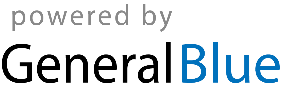 